South Walton High School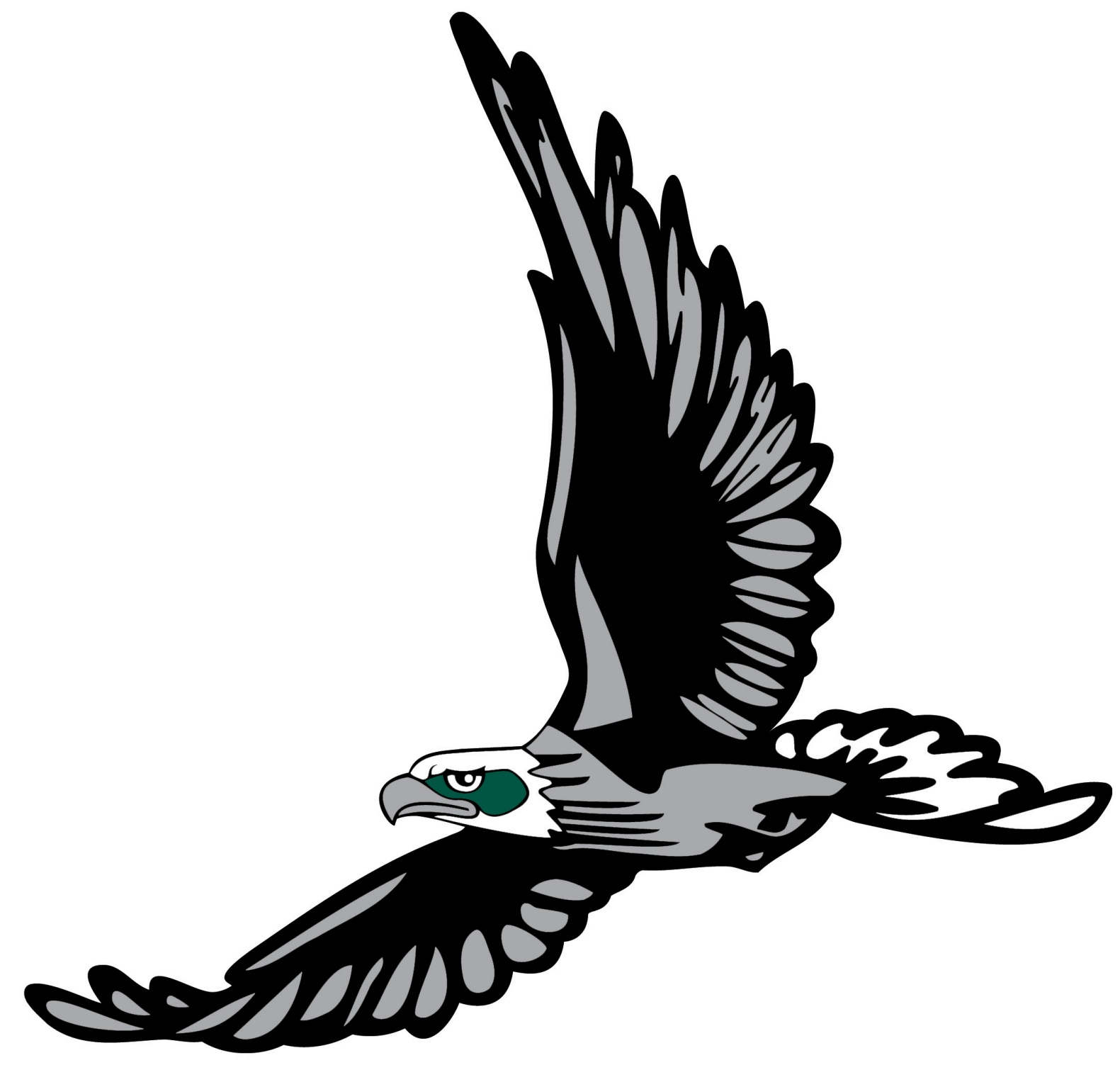 645 Greenway TrailSanta Rosa Beach, FL 32459Phone: (850)622-5020Fax: (850)622-5039David Preast									             James RossPrincipal										             Administrative TSAPhil Tisa										              Athletic Director									              SWHS Athletic Department ContractWe at South Walton encourage our students to play athletics.  We want students to learn the many different lessons that sports can teach.  In saying that, it must be understood that High School athletics is a privilege and not a right guaranteed to our students.  Methods of discipline are as follows:In sport reprimandSuspension from team activitiesDismissal from the teamExamples of activities that could lead to discipline are (but not limited to):Missing practices or gamesNot communicating absencesDiscipline referralsGradesDisrespectOff-campus violations of the code of conductIf a student athlete reaches the point of being suspended or removed from a sports team, it is the responsibility of the coach to inform the athlete, parent(s), and the Athletic Director either by phone, email, or letter.*Athletes must maintain a 2.0 cumulative GPA at the end of each semester.I have been made aware of the discipline policies of the athletic department of South Walton High School.__________________________			________________________Athlete’s Signature					Parent’s Signature